Colegio Isabel RiquelmeU.T.P.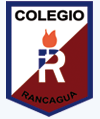 GUIA DIGITAL N°1ASIGNATURA: TECNOLOGIA CURSO:6° AÑO DOCENTES: SILVIA CASTILLO JARA OBJETIVO DE APRENDIZAJEUtilizar procesador de textos para crear y editar u documento.”OA 6 Usar procesador de textos para crear, editar, dar formato, incorporar elementos de diseño y guardar un documento.Semana: 30 de marzo al 03 de abril		Docente: Silvia Castillo Jara Ingresar http://sitios.mineduc.cl/enlaces/textos_escolares/6to/#page-05  deben trabajar en la Unidad 1 actividad de hoja de cálculo Excel. Recuerda no adelantarte en las actividades.Si no cuentas con computador o celular puedes copiar el recuadro que se muestra a continuación en tu cuaderno de la asignatura.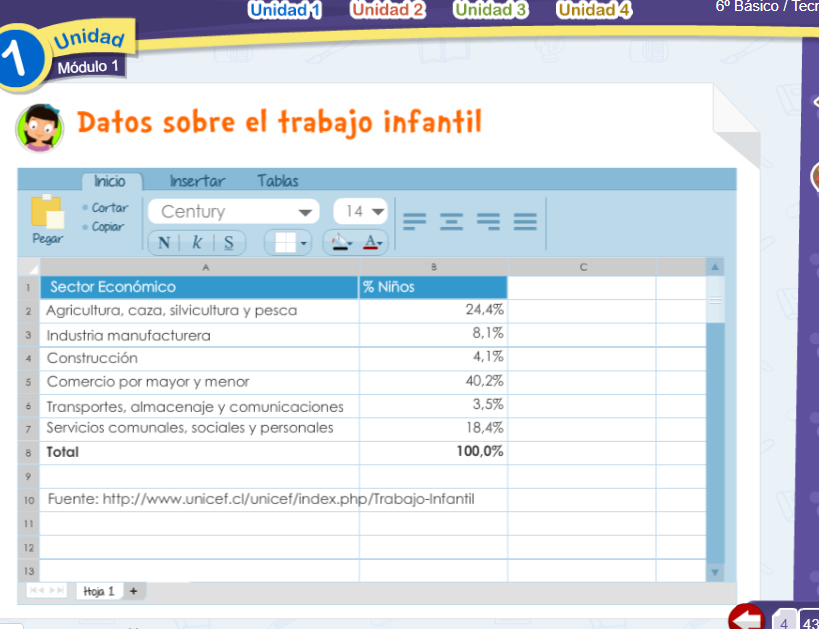 Un abrazo cuídate mucho, no salgas de tu casa por ningún motivoMUCHAS BENDICIONES PARA TI Y TU FAMILIA                   TU PROFESORA.